1 место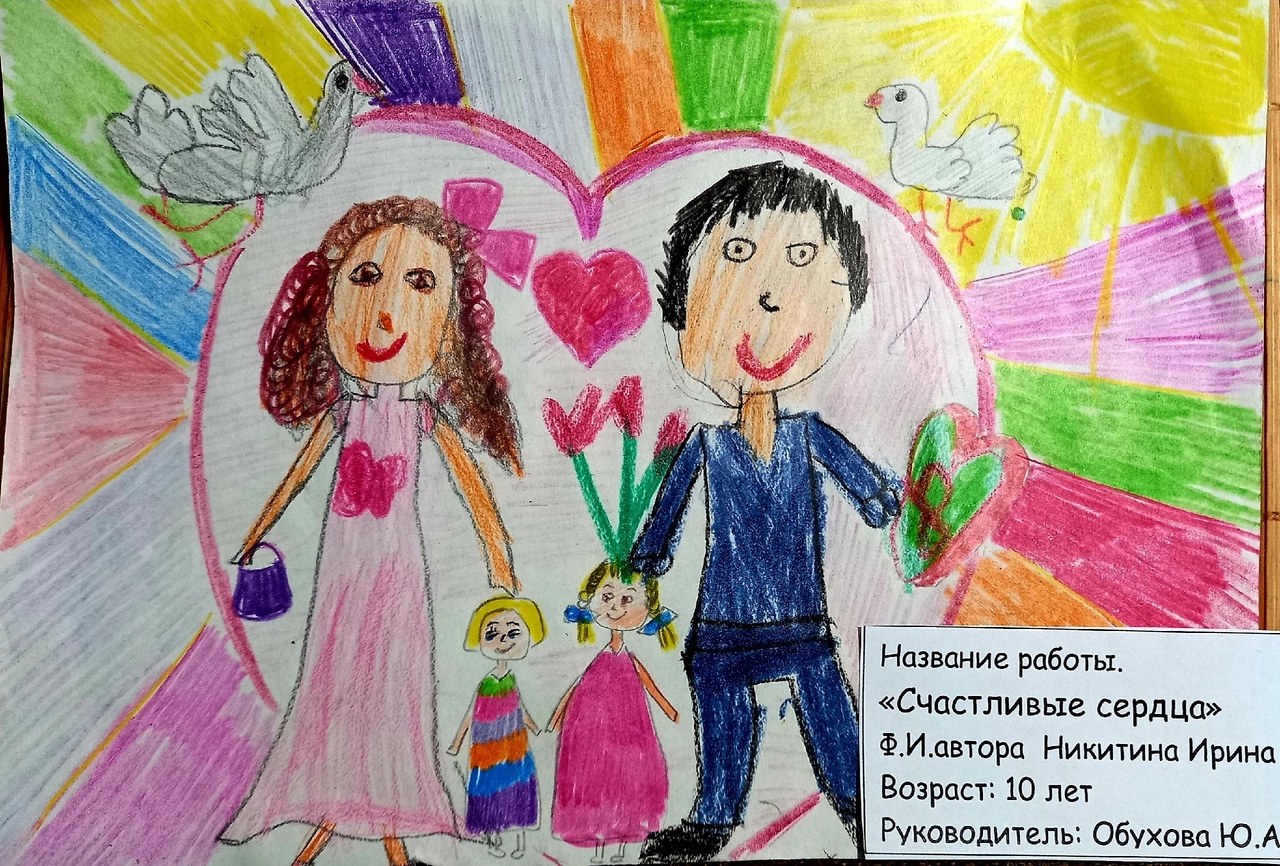 2 место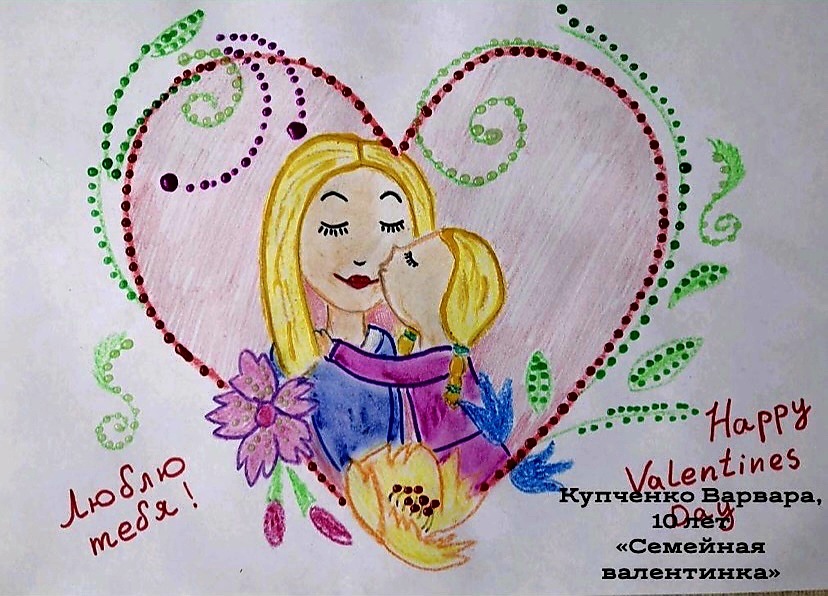 3 место (Болдарева Анастасия)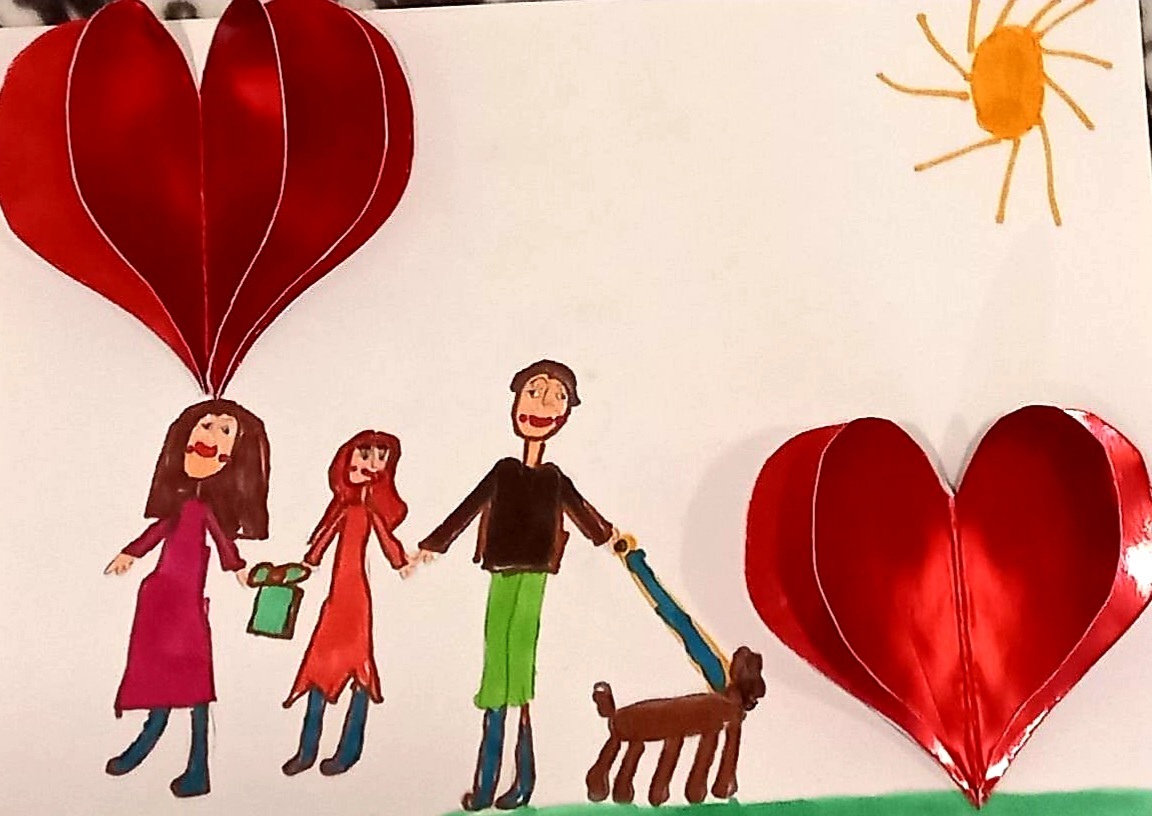 